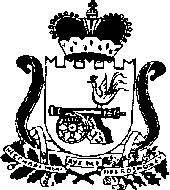 СОВЕТ ДЕПУТАТОВ РУДНЯНСКОГО ГОРОДСКОГО ПОСЕЛЕНИЯ РУДНЯНСКОГО РАЙОНА СМОЛЕНСКОЙ ОБЛАСТИ                                                               РЕШЕНИЕот 26.10.2018    № 180Об утверждении проекта решения «Об утверждении Правил благоустройства территории Руднянского городского поселения Руднянского района Смоленской области»В соответствии с Федеральным законом от 6 октября 2003 года № 131-ФЗ «Об общих принципах организации местного самоуправления в Российской Федерации», приказом Министерства строительства и жилищно-коммунального хозяйства Российской Федерации от 13.04.2017 № 711/пр «Об утверждении методических рекомендаций для подготовки правил благоустройства территории поселений, городских округов, внутригородских районов», Уставом Руднянского городского поселения Руднянского района Смоленской областиРЕШИЛ:1. Утвердить проект  Правила благоустройства территории Руднянского городского поселения Руднянского района Смоленской области согласно приложению.2. Признать утратившим силу решение Совета депутатов Руднянского городского поселения Руднянского района Смоленской области  от 26.10.2017 № 140 «Об утверждении Правил благоустройства территории Руднянского городского  поселения Руднянского района Смоленской области», решение Совета депутатов Руднянского городского поселения Руднянского района Смоленской области от 21.06.2018 г. № 174 «О внесении изменений в решение Совета депутатов Руднянского городского поселения Руднянского района Смоленской области 3. Настоящее решение вступает в силу со дня официального опубликования в газете «Руднянский голос» и подлежит размещению в информационно-телекоммуникационной сети «Интернет» на официальном сайте муниципального образования Руднянского городского  поселения Руднянского района Смоленской областиГлава муниципального образования	 Руднянского городского поселения         Руднянского района Смоленской области                                               С.Н. Костин